INTERNAL REFERENCESPERSONAL DATA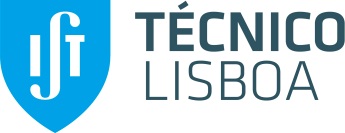 APPLICATION FORM FOR A POSITION OF FULL PROFESSORPublic notice number1266/2023DepartmentMathematics (DM)Disciplinary fieldMathematical physicsNameDate of birth                 Gender:    Male        Female NacionalityIdentification numberIdentification documentAddressPostal CodeCityCountryPhone NumberE-mail Please make sure your email address is spelled correctly and is active throughout the application process